Název sady: 	Technologie výroby pokrmů II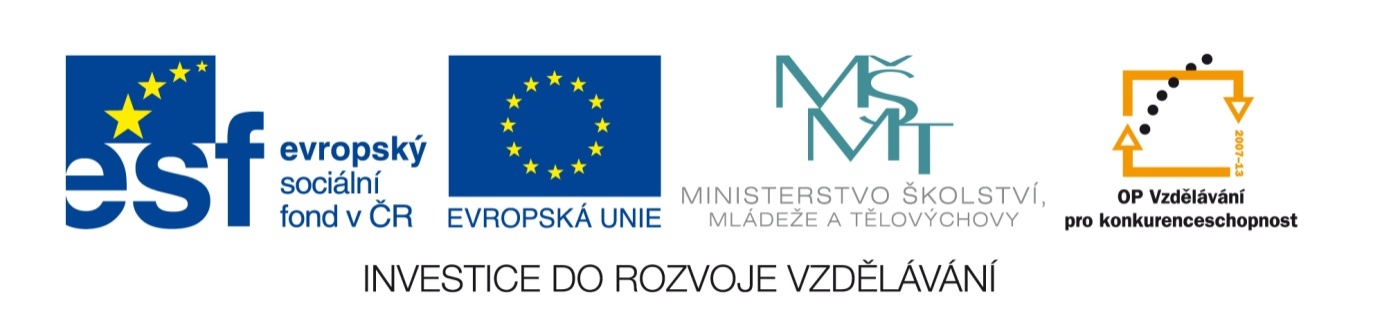 Autor: 	Mgr. Lenka Hellerová	Rok vytvoření: 	2012	Zaměření: 	Střední odborné vzdělání s výučním listemKategorie: 	Odborné - gastronomieKlíčová slova: 	blanšírování, čištění rosolu, složité saláty, pěny, kaviár,  fáše, huspeniny, chuťovky, kanapky,  rostbífové výrobky, paštiky, slavnostní menuPopis: 	Žáci budou znát výhody a význam studené kuchyně, názvy studených pokrmů a jejich vhodné zařazení do JL v odborné praxi, umět technologické postupy při přípravě pokrmů, vyjmenovat suroviny na jejich výrobu a zařadit jednotlivé výrobky do slavnostního menu. Žáci si ověří znalosti pomocí pracovních listů a odborných testů.	